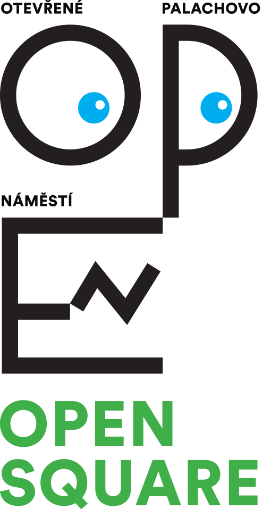 Čtyři instituce, jedno náměstí.Filozofická fakulta Univerzity Karlovy,Česká filharmonie,Uměleckoprůmyslové museum v Praze aInstitut plánování a rozvoje hlavního města Prahypořádají2. ročník festivalu Open SquareKoncerty, výstavy, hudební workshopy, divadla, komentovaná procházka urban walk, prezentace oborů FF UK, debaty a přednášky. Velké kulturní a akademické instituce sídlící na legendárním pražském náměstí Jana Palacha se podruhé otevřou veřejnosti. Návštěvníky čekají mimo jiné prohlídky budov pořádajících institucí venkovní výstava „Znáte Prahu?“ o pražském životě v číslech, grafech a mapáchminikurz českého znakového jazyka tvůrčí dílna v Uměleckoprůmyslovém muzeu „Kubismus: Řeč věcí“ výuková simulace Československo 38–89: Atentátprohlídka houslařské dílny a nahrávacího studia České filharmoniehudební workshopy a workshopy výroby nástrojů s hudebníky ČF slam poetry ve dvoraně Rudolfinaurban walk „Od Rejdiště k Rudolfinu“ Den otevřených dveří na FF UK Festival zastřešuje téma Imaginární světy. Imaginace, kreativita a inspirace a doprovází ho série přednášek na Filozofické fakultě (mj. Imaginární svět hrobky kněze Iufay v Abúsíru: z Knihy tajné komnaty v Héliopoli; Jiné světy v mýtech a legendách Vikingů; Facebook, život mezi komunitou a publikem).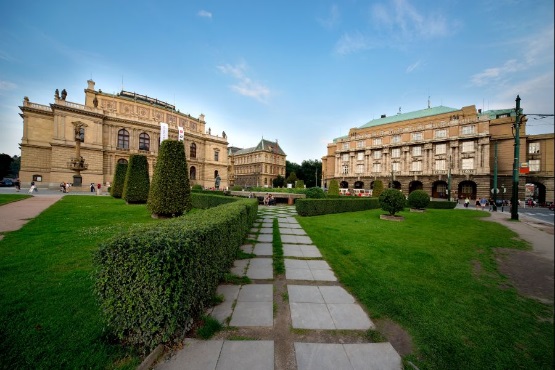 Open Square. Sousedství, otevřenost, kulturní prostor.V rámci festivalu proběhne v 16.30 velká panelová diskuse Centrum Prahy v roce 2040 o Praze jako moderní metropoli živé kultury a umění s aktivními komunitami obyvatel oživující veřejná prostranství.Festival se koná v sobotu 17. října 2015 od 11 hodin na náměstí Jana Palacha v Praze.Webové stránky: opensquare.ff.cuni.czVidea z minulého ročníku: YouTube FF UKKontaktní osoba pro média:Mgr. Ina Píšovátisková mluvčí projektu Open Square +420 777 739 951ina.pisova@ff.cuni.czV Praze dne 5. 10. 2015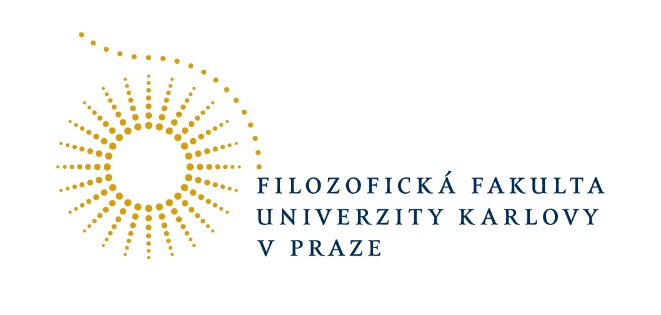 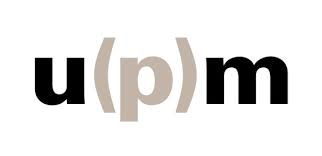 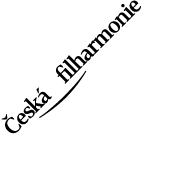 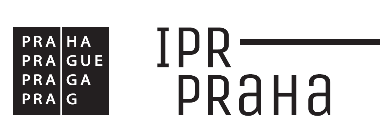 